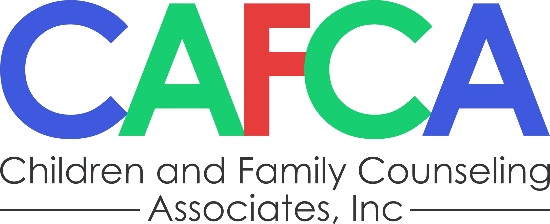 P.O. Box 363Harrodsburg, Ky. 40330Mental Health and other service rates:

Initial visit intake                                                			$100.00
Follow up counseling (45-60 minutes)                 		$75.00
Family Therapy (60 minutes)                               		$100.00
Group Counseling   (per group)                            		$25.00
Summary letter for court order                            		$75.00
Court Appearance/Testimony               			$150.00 per hour
Disability Assessment and Report                        		$350.00
A.D.D./ A.D.H.D. Testing Assessment and Report  		$350.00Autism Testing Assessment and Report  			$350.00*other assessment prices available upon requestWe accept most insurance policies.  In the event that we do not accept your insurance, we would be happy to assist with a referral to someone who does.  You pay your premiums and we encourage you to use someone who can accept your insurance.Cash, check, flex spending accounts and all major credit cards accepted.	*there will be a $50 charge for returned checksPayment is expected prior to your visit.Cancellation Policy 
If you do not show up for your scheduled therapy appointment, and you have not notified us at least 24 hours in advance, you will be required to pay a $60 cancellation fee.Sliding scale fee is available if an individual has no insurance and meets income eligibility requirements.  Individuals will have to show proof of income by providing either a copy of last year’s W-2 or tax return, the last three copies of pay stubs and verify household size.100% of poverty level = $10 per 45-60 minute session75% of poverty level = $20 per 45-60 minute session50% of poverty level = $35 per 45-60 minute session25% of poverty level = $50 per 45-60 minute sessionSusan Campbell Turner, MS, LPPLicensed Psychological PractitionerKY #0012Registered Play Therapy SupervisorEMDR Trained ClinicianCertified Autism Specialist